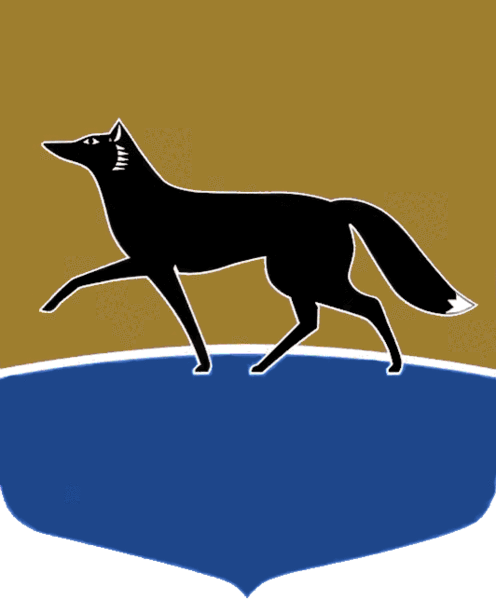 Принято Думой города 12 октября 2023 года№ 446-VII ДГОб отдельном наказе избирателейВ соответствии с Порядком работы с наказами избирателей, данными депутатам Думы города, утверждённым решением Думы города 
от 26.09.2012 № 225-V ДГ, Дума города РЕШИЛА:Утвердить наказ избирателей, поступивший в Думу города 
в соответствии с частью 9 статьи 2 Порядка работы с наказами избирателей, данными депутатам Думы города, утверждённого решением Думы города 
от 26.09.2012 № 225-V  ДГ, направленный на оказание социально-экономической поддержки муниципального автономного учреждения дополнительного образования спортивной школы «Ледовый Дворец спорта» 
в форме выделения средств бюджета города на приобретение спортивного оборудования и инвентаря.Председатель Думы города						 	М.Н. Слепов«12» октября 2023 г.